Урысые Федерациер                                                                          Российская Федерация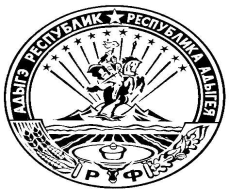 Адыгэ Республикэм                                                                Республика Адыгеямуниципальнэ образованиеу                                                                Администрация«Даховскэ къоджэ псэуiэм»                                                      муниципального образованияи администрацие                                                        «Даховское сельское поселение»385792, ст.Даховскэр,                                                           385792, ст.Даховскаяур.Советскэр, 20                 тел.(887777)5-53-19                      ул.Советская, 20ПРОЕКТПОСТАНОВЛЕНИЕГЛАВЫ МУНИЦИПАЛЬНОГО ОБРАЗОВАНИЯ«ДАХОВСКОЕ СЕЛЬСКОЕ ПОСЕЛЕНИЕ»От    «Об  утверждении муниципальной  программы  мероприятий  по профилактике терроризма и экстремизма, а также минимизации и (или) ликвидации последствий проявлений терроризма и экстремизма на территории  МО «Даховское сельское поселение» на  2020-2022гг.       В соответствии с Федеральным законом от 25.07.2002 г. № 114-ФЗ «О противодействии экстремистской деятельности», Федеральным законом от 06.03.2006 г. № 35-ФЗ «О противодействии терроризму», Уставом МО «Даховское сельское поселение», в целях определения основных направлений деятельности в рамках реализации участия в профилактике терроризма и экстремизма, а также минимизации и (или) ликвидации последствий проявлений терроризма и экстремизма на территории  МО «Даховское сельское поселениеПОСТАНОВЛЯЮ:Утвердить муниципальную программу мероприятий по профилактике терроризма и экстремизма, а также минимизации и (или) ликвидации последствий проявлений терроризма и экстремизма на территории  МО «Даховское сельское поселение» на 2020-2022годы (далее Программа) согласно приложению.Предусматривать ежегодно средства в объемах, предусмотренных в Программе, в проектах бюджета МО «Даховское сельское поселение» на очередной финансовый год для реализации мероприятий Программы.Контроль за выполнение настоящего постановления  возложить на заместителя главы МО «Даховское сельское поселение» Золотову Т.М.Настоящее постановление вступает в силу с момента его подписанияГлава муниципального образования«Даховское сельское поселение»                                                               Г.А.БородкинУТВЕРЖДЕНАПостановлением МО «Даховское сельское поселение»от « 28.08.2019г. № 123Муниципальная программа мероприятий по профилактике терроризма и экстремизма, а также минимизации и (или) ликвидации последствий проявлений терроризма и экстремизма на территории  МО «Даховское сельское поселение» на 2020-2022гг.1.Основные положения.1.1. Настоящая Программа разработана в соответствии с Федеральным законом от 25.07.2002 г. № 114-ФЗ «О противодействии экстремистской деятельности», Федеральным законом от 06.03.2006 г. № 35-ФЗ «О противодействии терроризму», Уставом МО «Даховское сельское поселение», в целях определения основных направлений деятельности в рамках реализации участия в профилактике терроризма и экстремизма, а также минимизации и (или) ликвидации последствий проявлений терроризма и экстремизма на территории  МО «Даховское сельское поселение».ПАСПОРТмуниципальной программы по профилактике терроризма и экстремизма, а также минимизации и (или) ликвидации последствий проявлений терроризма и экстремизма на территории  МО «Даховское сельское поселение» на 2020-2022гг.УТВЕРЖДАЮПредседатель СНД МО «Даховское сельское поселение»_________________ Бородкин Г.А.«_____» _______ 2019г.ПЛАН РАБОТЫ ОБЩЕСТВЕННОЙ  КОМИССИИ ПО ПРОТИВОДЕЙСТВИЮ
ТЕРРОРИСТИЧЕСКИМ АКТАМ И ЭКСТРЕМИСТСКОЙ ДЕЯТЕЛЬНОСТИ НА 2020-2022года.УТВЕРЖДАЮГлава МО «Даховское сельское поселение»_________________ Бородкин Г.А.«_____» _______ 2019   г.Состав комиссиипо профилактике терроризма и экстремизма, а такжеминимизации и (или) ликвидации последствий проявленийтерроризма и экстремизма на территорииМО «Даховское сельское поселение»Председатель комиссии: Глава муниципального образования                       Бородкин Г.А.«Даховское сельское  поселение»   Заместитель председателя комиссии:Заместитель главы администрации                        Золотова Т.М.Секретарь комиссии:Зав. общим отделом                                                 Чеусова Л.В.Члены комиссии:Уполномоченный участковыйОМВД России по Майкопскому району                   Алиев Н.С.  Директор МБОУ СОШ №5                                        Турбанова О. А.Зав. МБДОУ № 10 «Дюймовочка»                              Радченко Е.Н.Администратор с. Хамышки                                        Заставная З.В.Администратор пос. Гузерипль                                   Пальчиков С.А.Директор СДК пос. Усть-Сахрай                                  Конаржевская А.А.Директор СДК  «Даховский»                                        Хомякова М.А.Директор СДК «Маяк»                                                  Лошакова Е.НДепутат  МО «Даховское сельское поселение»             Сланко В.Ф.          Наименование муниципальной программыМуниципальная  программа по профилактике терроризма и экстремизма, а также минимизации и (или) ликвидации последствий проявлений терроризма и экстремизма на территории  МО «Даховское сельское поселение» на 2017-2019 годы.Основание разработки Программы Федеральный закон от 25.07.2002 г. № 114-ФЗ «О противодействии экстремистской деятельности», Федеральный закон от 06.03.2006 г. № 35-ФЗ «О противодействии терроризму», Устав МО «Даховское сельское поселение».Цели и задачи ПрограммыЦель Программы: - противодействие терроризму и экстремизму и защита жизни граждан, проживающих на территории поселения, от террористических и экстремистских актов;- уменьшение проявлений экстремизма и негативного отношения к лицам других национальностей и религиозных конфессий;- формирование у населения внутренней потребности в толерантном поведении к людям других национальностей и религиозных конфессий на основе ценностей многонационального российского общества, культурного самосознания, принципов соблюдения прав и свобод человека;- формирование толерантности и межэтнической культуры в молодежной среде, профилактика агрессивного поведения.Задачи Программы:- информирование населения МО «Даховское сельское поселение» по вопросам противодействия терроризму и экстремизму;- содействие правоохранительным органам в выявлении правонарушений и преступлений данной категории и ликвидации их последствий;- пропаганда толерантного поведения к людям других национальностей и религиозных конфессий;- организация воспитательной работы среди детей и молодежи, направленная на устранение причин и условий, способствующих совершению действий экстремистского характера;- недопущение наличия свастики и иных элементов экстремистской направленности на жилых, хозяйственных и иных объектах поселения.-«в соответствии с  п.2 стратегии противодействия экстремизму до 2025, утвержденной президентом Российской Федерации Пр-2753 от 28.11.2017, в целях пресечения экстремистской деятельности, укрепления гражданского единства, достижения межнационального (межэтнического) и межконфессионального согласия, сохранения этнокультурного многообразия народов Российской Федерации, формирования в обществе обстановки нетерпимости к экстремистской деятельности и распространению экстремистских идей.  Сроки реализации Программы	2020-2022гг.Источники финансирования ПрограммыБюджет МО «Даховское сельское поселение».2020 год – 10 тыс.руб2021 год  - 10 тыс.руб2022 год  - 10 тыс.руб2. Внебюджетные средстваОжидаемые конечные результаты реализации ПрограммыОжидаемые конечные результаты:- совершенствование форм и методов работы органов местного самоуправления по профилактике терроризма и экстремизма, проявлений ксенофобии, национальной и расовой нетерпимости, противодействию этнической дискриминации на территории поселения;- распространения культуры интернационализма, согласия, национальной и расовой терпимости в среде учащихся общеобразовательных, средних и высших учебных учреждений;- гармонизация межнациональных отношений, повышение уровня этносоциальной комфортности;- формирование нетерпимости ко всем фактам террористических и экстремистских проявлений, а также толерантного сознания, позитивных установок к представителям иных этнических и конфессиональных сообществ;- укрепление и культивирование в молодежной среде атмосферы межэтнического согласия и толерантности;- недопущение создания и деятельности национальных экстремистских группировок;- формирование единого информационного пространства для пропаганды и распространения на территории поселения идей толерантности, гражданской солидарности, уважения к другим культурам, в том числе через средства массовой информации.Контроль за исполнением ПрограммыКонтроль за исполнением Программы осуществляет Совет народных депутатов муниципального образования «Даховское сельское поселение».№ п\пНаименование мероприятийОтветственные за исполнение лицаСроки исполнения и проведенияОбъем финансирования (руб.)1.Организационные мероприятия.1.Организационные мероприятия.1.Организационные мероприятия.1.Организационные мероприятия.1.Организационные мероприятия.1.1Проводить заседание комиссии не реже 1-го раза в квартал.Зам. главы Золотова Т.М.,Тимошенко О.Н.Алиев Н.С.В течении года1.2Обмениваться информацией  с иными субъектами профилактики терроризма и экстремизма(органы прокуратуры РА, МО РА, органы УФСБ РФ по РА, МВД по РА, ОФМС по РА)Зам. главы Золотова Т.М.., Алиев Н.С.Тимошенко О.Н.В течении годаВ пределах текущего финансирования1.3Ознакомить сотрудников администрации поселения с нормативно-правовыми документами, по вопросам профилактики терроризма и экстремизма, тактике и методике проведения таких мероприятий.Зам. главы Золотова Т.М Алиев Н.С.Тимошенко О.Н.Ежеквартально В пределах текущего финансирования1.4Установка камеры наружного наблюденияЗам. главы Золотова Т.М..,В течении года100002. Мероприятия по содействию органам внутренних дел в выявлении правонарушений и преступлений данных преступлений и ликвидации их последствий.	2. Мероприятия по содействию органам внутренних дел в выявлении правонарушений и преступлений данных преступлений и ликвидации их последствий.	2. Мероприятия по содействию органам внутренних дел в выявлении правонарушений и преступлений данных преступлений и ликвидации их последствий.	2. Мероприятия по содействию органам внутренних дел в выявлении правонарушений и преступлений данных преступлений и ликвидации их последствий.	2. Мероприятия по содействию органам внутренних дел в выявлении правонарушений и преступлений данных преступлений и ликвидации их последствий.	2.1Проводить ежемесячный обход территорий поселения на предмет выявления фактов осквернения зданий и иных сооружений, в том числе, посредством нанесения на них нацистской атрибутики или символики, либо атрибутики или символики, сходных с нацистской атрибутикой или символикой до степени смешивания. Незамедлительно уведомлять о данных фактах органы прокуратуры РА, органы УФСБ РФ по РА, МВД по РА. Результаты обхода оформлять актом.Зам. главы Золотова Т.МТимошенко О.Н. Алиев Н.С., представители образовательных учреждений, депутаты поселения.Ежемесячно В пределах текущего финансирования2.2Проводить обход жилого сектора( проверять ограничения свободного доступа посторонних лиц в чердачных и подвальные помещения), учреждения образования, здравоохранения и объектов с массовым пребывание людей, объектов жизнеобеспечения с целью проверки охраны объектов их защищенности.Зам. главы ЗолотоваТ.М.Тимошенко О.Н.  Алиев Н.С., депутаты поселения.В течении годаВ пределах текущего финансирования2.3Выявлять на территории поселения факты распространения информационных материалов террористического и экстремистского характера. Незамедлительно уведомлять о данных фактах органы прокуратуры РА, органы УФСБ РФ по РА, МВД по РА.Зам. главы Золотова Т.МТимошенко О.Н.  Алиев Н.С., депутаты поселения.В течении годаВ пределах текущего финансирования3. Мероприятия направленные на устранение причин и условий, способствующих совершению преступлений.3. Мероприятия направленные на устранение причин и условий, способствующих совершению преступлений.3. Мероприятия направленные на устранение причин и условий, способствующих совершению преступлений.3. Мероприятия направленные на устранение причин и условий, способствующих совершению преступлений.3. Мероприятия направленные на устранение причин и условий, способствующих совершению преступлений.3.1Распространять среди населения листовки и брошюры, направленных на недопустимости террористических актов и  укрепление межэтнических и межкультурных отношений.Зам. главы Золотова Т.М.Тимошенко О.Н. Алиев Н.С.,В течении годаВ пределах текущего финансирования3.2Размещение на информационных стендах поселения социальной рекламы направленных на недопустимости террористических актов и  укрепление межэтнических и межкультурных отношений.Зам. главы Золотова Т.М..,Тимошенко О.Н.  Алиев Н.С.,В течении годаВ пределах текущего финансирования3.3Адресно распространять в местах проживания и работы иностранных граждан памяток, содержащих разъяснения требований действующего законодательства РФ о миграции и пребывании на территории поселенияЗам. главы Золотова Т.М.УУП Кричевцов Р.В. Алиев Н.С.,В течении годаВ пределах текущего финансирования4. Организация и проведение культурных и иных мероприятий.4. Организация и проведение культурных и иных мероприятий.4. Организация и проведение культурных и иных мероприятий.4. Организация и проведение культурных и иных мероприятий.4. Организация и проведение культурных и иных мероприятий.4.1Проведение фестивалей, конкурсов, викторин направленных на  укрепление межэтнических и межкультурных отношений и укрепления толерантности.Зам. главы Золотова Т.М.представители образования и культуры.В течении годаВ пределах текущего финансирования4.2Проводить систематическое осуществление контроля состояния безопасности в местах с массовым пребыванием людей, а также обеспечения охраны объектов энергоснабжения и телефонной связи в населенных пунктах поселения.Зам. главы Золотова Т.М..,Тимошенко О.Н.  Алиев Н.С.,ПостоянноВ пределах текущего финансирования4.3При проведении мероприятий привлекать все слои общества поселения.Зам. главы Золотова Т.М..,представители образования и культуры.В течении годаВ пределах текущего финансирования4.4Для участия в мероприятиях привлекать население в возрасте от 5 до 60 лет, поощрять участие всех членов семьи.Зам. главы Золотова Т.М.,представители образования и культуры.В течении годаВ пределах текущего финансирования